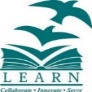 Occupational Therapy Suggestions with  WEBSITES5 fun activities to promote wrist extension during coloring or writingForearm drawingSlanted surfaceWall drawingDrawing under taleHand strengthening and stretchingPlease watch video to see examples:https://www.youtube.com/watch?v=Nb13yEND3ckBilateral Hand StrengtheningMaterials:Sponge(or washcloth if you do not have a sponge)2 pans or plastic containersSpray bottleWatch the video below:https://www.youtube.com/watch?v=L6J2vnhrO80 Scissor SkillsItems neededChild size scissors(blunt edge for safetyplaydopaper plateconstruction paperflash cards(thick paper)Thumbs up Elbows tucked inWatch video !https://www.youtube.com/watch?v=382_NZYNmegProprioception supports body awareness and calming. Heavy work, crashing, and deep pressure provided throughout the day can support attention and self-regulation.https://www.youtube.com/watch?v=SWtmkjd45so&feature=youtu.beVestibular input is movement. In a controlled manner, vestibular input support language, eye contact and visual attention and self-regulation. Opportunities provided throughout the day helps to provide attention and engagement.https://www.youtube.com/watch?v=9EIA14onc30&feature=youtu.be	Motor Plannning/ObstacleCoursehttps://www.facebook.com/michele.gambrel.9/videos/10157792502277928/